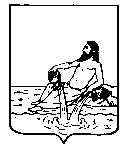 ВЕЛИКОУСТЮГСКАЯ ДУМАВЕЛИКОУСТЮГСКОГО МУНИЦИПАЛЬНОГО ОКРУГАР Е Ш Е Н И Е  от      06.12.2022          №    83                  _________________________________________________________________                 _________________________г. Великий УстюгРуководствуясь частью 7 статьи 27.1 Федерального закона от 06.10.2003 № 131-ФЗ «Об общих принципах организации местного самоуправления в Российской Федерации», законом Вологодской области от 10.07.2013 № 3121-ОЗ «О регулировании отдельных вопросов деятельности старост сельских населенных пунктов в Вологодской области»,	Великоустюгская Дума РЕШИЛА:	1. Установить старосте сельского населенного пункта Великоустюгского муниципального округа Вологодской области следующие гарантии осуществления деятельности:	1) информирование органами местного самоуправления Великоустюгского муниципального округа старосты сельского населенного пункта по вопросам организации и осуществления местного самоуправления;	2) прием во внеочередном порядке должностными лицами органов местного самоуправления Великоустюгского муниципального округа Вологодской области по вопросам, связанным с осуществлением деятельности старосты сельского населенного пункта.	2. В целях наиболее эффективного выполнения старостами своих полномочий ежегодно проводить муниципальный конкурс «Лучший староста года». Положение о муниципальном конкурсе «Лучший староста года» утверждается администрацией Великоустюгского муниципального округа Вологодской области.	3. Определить удостоверение старосты сельского населенного пункта Великоустюгского муниципального округа Вологодской области документом, подтверждающим полномочия старосты сельского населенного пункта Великоустюгского муниципального округа Вологодской области.	4.  Утвердить прилагаемый образец бланка и описание бланка удостоверения старосты сельского населенного пункта Великоустюгского муниципального округа  Вологодской области (Приложение № 1).	5. Утвердить прилагаемое положение об удостоверении старосты сельского населенного пункта Великоустюгского муниципального округа Вологодской области (Приложение № 2).	6. Утвердить прилагаемое положение о представлении кандидатур в Общественный совет старост при Губернаторе Вологодской области (Приложение № 3).	7.  Признать утратившими силу нормативные правовые акты согласно приложению № 4 к настоящему решению.8. Настоящее решение вступает в силу после официального опубликования.УТВЕРЖДЕН:решением Великоустюгской Думы от 06.12.2022 № 83(приложение № 1)Образец бланка удостоверения старосты сельского населенного пунктаВеликоустюгского муниципального округа Вологодской областиОписание бланка удостоверения старосты сельского населенного пунктаВеликоустюгского муниципального округа Вологодской области	Обложка удостоверения в развернутом  виде  размером  8  x  20,5  см  из переплетного материала на тканевой основе красного цвета.    	На лицевой стороне удостоверения размещена  надпись буквами золотистого цвета «УДОСТОВЕРЕНИЕ».	На левой внутренней стороне удостоверения  в  верхней  части  по центру размещена надпись «Великоустюгский муниципальный округ Вологодской области»	Ниже по центру «УДОСТОВЕРЕНИЕ № ____»	Ниже слева место для фотографии размером 3 x 4 см.	Справа от места для фотографии надпись «_____________ личная подпись»    	В нижней части по центру надпись «Действительно до ________ 20__ года»    	На правой внутренней стороне по центру в три строчки надпись    	«Фамилия __________________	Имя _______________________	Отчество ___________________»	Ниже надпись «Староста _____________ наименование населенного пункта»	Ниже надпись «Глава Великоустюгского муниципального округа Вологодской области    _________   _______________                                           подпись                 Ф.И.О.»УТВЕРЖДЕНО:решением Великоустюгской Думыот 06.12.2022 № 83(приложение № 2)Положениеоб удостоверении старосты сельского населенного пункта Великоустюгского муниципального округаВологодской области1. Настоящим положением определяется порядок оформления и вручения удостоверения старосты сельского населенного пункта Великоустюгского муниципального округа Вологодской области  (далее – удостоверение).2.  Удостоверение выдается старосте сельского населенного пункта Великоустюгского муниципального округа Вологодской области (далее – староста) Главой Великоустюгского муниципального округа Вологодской области в торжественной обстановке.3. Оформление удостоверения осуществляется администрацией Великоустюгского муниципального округа Вологодской области (далее – администрация округа).4. Расходы, связанные с оформлением удостоверений осуществляются в пределах средств, предусматриваемых в бюджете Великоустюгского муниципального округа Вологодской области.5. В случае прекращения полномочий старосты удостоверение передается в администрацию округа.6. Замена удостоверения осуществляется в случае его утраты или изменения старостой фамилии, имени или отчества на основании его заявления, которое подается в администрацию округа. В заявлении указываются причины замены и прилагаются документы, подтверждающие данные обстоятельства. Администрация округа в течение 7 (семи) дней  со дня поступления заявления осуществляет оформление дубликата удостоверения старосты в случае его утраты либо нового удостоверения старосты в случае изменения старостой фамилии, имени или отчества. Дубликат удостоверения старосты или новое удостоверение старосты подписываются Главой Великоустюгского муниципального округа Вологодской области и выдаются старосте.7. Расходы, связанные с оформлением дубликата удостоверения старосты или нового удостоверения старосты, осуществляются за счет старосты. В случае утраты удостоверения старосты по не зависящим от старосты обстоятельствам указанные расходы производятся за счет средств бюджета Великоустюгского муниципального округа Вологодской области.УТВЕРЖДЕНО:решением Великоустюгской Думыот 06.12.2022 № 83(приложение № 3)Положениео представлении кандидатур в Общественный совет старост при Губернаторе Вологодской области1. Настоящим положением определяется порядок представления кандидатур в Общественный совет старост при Губернаторе Вологодской области.2. Представление кандидатур в Общественный совет старост при Губернаторе Вологодской области осуществляется на собрании старост   сельских населенных пунктов Великоустюгского муниципального округа Вологодской области (далее – собрание). Собрание правомочно при участии в нем не менее половины старост сельских населенных пунктов Великоустюгского муниципального округа Вологодской области, избранных на дату проведения собрания. 3. Кандидатуры в Общественный совет старост при Губернаторе Вологодской области выдвигаются по письменному предложению:а) органов местного самоуправления Великоустюгского муниципального округа Вологодской области ;б) старост сельских населенных пунктов Великоустюгского муниципального округа Вологодской области (далее – старосты);в) общественных организаций;г) жителей сельского населенного пункта Великоустюгского муниципального округа Вологодской области, в котором избран староста, в количестве не менее 10 человек;д) самовыдвижением.4. На собрании рассматриваются предложения, поступившие до собрания и в ходе его проведения. По каждому кандидату проводится открытое голосование. До начала голосования кандидаты могут заявить о самоотводе. Решение принимается простым большинством голосов от числа участвующих в собрании старост. По результатам собрания оформляется протокол собрания.5. Представление кандидатур старост в Общественный совет старост при Губернаторе Вологодской области оформляется письмом Главы Великоустюгского муниципального округа Вологодской области на основании протокола собрания старост и направляется в Общественный совет старост при Губернаторе Вологодской области.Приложение № 4к решению Великоустюгской Думыот 06.12.2022 № 83Признать утратившими силу решения:	1. Совета городского поселения Красавино:	- от 14.12.2018 № 57 «Об утверждении Положения о старостах сельских населенных пунктов городского поселения Красавино»;	- от 22.12.2021 № 46 «О внесении изменений в решение Совета городского поселения Красавино от 14.12.2018 № 57 «Об утверждении Положения о старостах сельских населенных пунктов городского поселения Красавино».	2. Совета сельского поселения Верхневарженское от 27.04.2021 № 26 «Об отдельных вопросах статуса старосты населенного пункта сельского поселения Верхневарженское».	3. Совета сельского поселения Заречное от 21.12.2018 «Об отдельных вопросах статуса старосты населенного пункта сельского поселения Заречное».	4. Совета сельского поселения Красавинское от 22.04.2022 № 14 «Об отдельных вопросах статуса старосты населенного пункта сельского поселения Красавинское».	5. Совета сельского поселения Ломоватское от 10.12.2018 № 45 «Об отдельных вопросах статуса старосты населенного пункта сельского поселения Ломоватское».	6. Совета сельского поселения Марденгское: 	- от 11.08.2014 № 18 «Об утверждении положения о старосте населенного пункта сельского поселения Марденгское»;	- от 20.07.2018 № 33 «О внесении изменений в решение Совета сельского поселения Марденгское от 11.08.2014 № 18 «Об утверждении Положения о старосте населенного пункта сельского поселения Марденгское»;	- от 26.11.2021 № 45 «Об отдельных вопросах статуса старосты населенного пункта сельского поселения Марденгское».	7. Совета сельского поселения Опокское от 26.12.2018 № 27 «Об отдельных вопросах статуса старосты населенного пункта сельского поселения Опокское».	8. Совета сельского поселения Орловское от 20.12.2013 № 15 «Об утверждении Положения о старостах сельского поселения Орловское».	9. Совета сельского поселения Самотовинское:	- от 30.05.2014 № 41 «Об утверждении положения о старостах населенных пунктов сельского поселения Самотовинское»;	- от 24.11.2016 № 24 «О внесении изменений и дополнений в решение Совета от 30.05.2014 № 41 «Об утверждении Положения о старостах населенных пунктов сельского поселения Самотовинское».	10. Совета сельского поселения Теплогорское от 21.03.2019 № 1 «Об отдельных вопросах статуса старосты населенного пункта сельского поселения Теплогорское».	11. Совета сельского поселения Трегубовское от 30.10.2019 № 20 «Об утверждении Положения «О деятельности старост сельских населенных пунктов сельского поселения Трегубовское».	12. Совета сельского поселения Усть-Алексеевское от 18.03.2019 № 09 «Об отдельных вопросах статуса старосты населенных пунктов сельского поселения Усть-Алексеевское».	13. Совета сельского поселения Юдинское от 16.08.2019 № 23 «Об отдельных вопросах статуса старосты населенного пункта сельского поселения Юдинское».О гарантиях деятельности и отдельных вопросах статуса старосты сельского населенного пункта  Великоустюгского муниципального округа Вологодской областиПредседатель Великоустюгской Думы_______________С.А. КапустинГлава Великоустюгского муниципального округа Вологодской области _______________А.В. Кузьмин      Великоустюгский муниципальный округ Вологодской областиУДОСТОВЕРЕНИЕ № ____         Место            для                   _____________     фотографии              личная подписьДействительно до _______ 20 __ годаФамилия_____________________________Имя _________________________________Отчество _____________________________Староста ____________________________                    наименование населенного пунктаГлава Великоустюгского муниципального округа Вологодской области_______________     __________________              подпись                                            ФИО